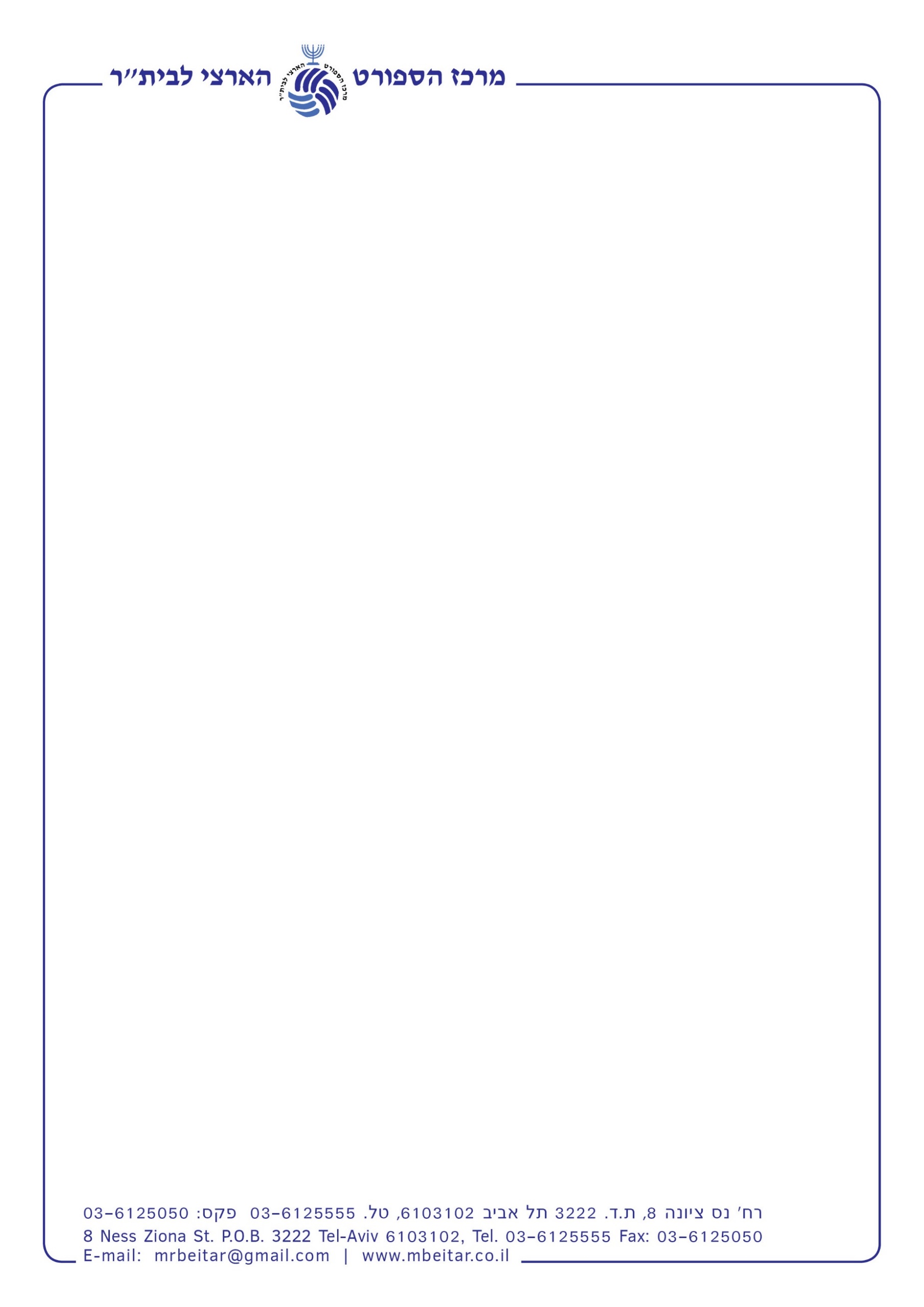 תאריך: 			לכבוד מרכז הספורט הארצי לבית"ר (להלן "מרכז בית"ר)באמצעות אופיר דיין סוכנות לביטוח בע"מ הנדון: הסכם הצטרפות לפוליסת ביטוח תאונות אישיות קולקטיביות לפי חוק הספורט ותקנותיוופוליסות קולקטיביות לביטוח צד ג' ואחריות מקצועיתאנו החתומים מטה, מאגודת _____________________, עמותה מספר _______________,  , מעוניינים להצטרף לביטוח קולקטיבי לתאונות אישיות וביטוח צד ג' ואחריות מקצועית אגודות מיום 1/9/2019 ועד ליום 31/8/2020כניסת הביטוח לתוקף כפופה לחתימה על הסכם זה בצירוף רשימת שחקנים מלאה על גבי דוח אקסל המצורף וכן הסדרת התשלוםסך הכול לתשלום: _______________ ₪ .במסגרת זו אנו מצהירים כי ביטחנו את כל ספורטאי האגודה / עמותה על פי הכללים וההגדרות אשר נקבעו בחוק הספורט ובתקנותיו לרבות תיקון 10 ותיקון 15 וזאת בפוליסת ביטוח תאונות אישיות על פי חוק הספורט.ככל שיתווספו שחקנים בהמשך העונה להם נדרש כיסוי ביטוחי, אנו נבטחם על פי החוק.למען הסר ספק מובהר בזאת כי תכנית הביטוח מוצעת על ידי חברת הביטוח איילון באמצעות 				.ידוע לנו כי "מרכז בית"ר  מסייע לאגודות ואינו פועל כמבטח ו/או מתווך לעסקי ביטוח בשום צורה ואופן, כל מעורבות המרכז מתמצה בסיוע לרכישת פוליסה עבור אגודות החתומות בהסכם שירות עם "מרכז בית"ר" ומתן בהסכמתה כי אגודות אשר ימצאו לנכון, יבטחו את הספורטאים באמצעות הפוליסה באיילון חברה לביטוח.אנו מצהירים כי לא תהיה לנו כל טענה מכל סוג שהיא כלפי "מרכז בית"ר בכל מה שקשור בביטוח במישרין ובין עקיפין.אנו מתחייבים בזאת לפצות ולשפות את "מרכז בית"ר או מי מטעמו, מיד עם דרישתו האחרונה, בגין כל דרישה ו/או תביעה שתוגש כנגדו, בין אי עריכת ביטוח ו/או עריכת ביטוח חסר בהתאם לחוק הספורט התשמ"ה 1988 – ו/או תקנות הספורט (ביטוח) התשנ"ה 1994 – ו/או כל דין אחר וזאת לכל קבוצות הספורט של האגודה.הרינו להצהיר כי במסגרת בקשתינו לכיסוי ביטוחי בפוליסת צד ג ובפוליסת אחריות מקצועית, ככל שביקשנו, מחובתנו לרשום ולדאוג לביטוח לכל ספורטאי האגודה / עמותה ללא כל הבדל ו/או שיוך מגדרי כלשהוא.עוד אנו מצהירים כי על פי האמור בהסכם ביננו לבין "מרכז בית"ר", כי מחובתנו להעביר את פוליסת הביטוח לכלל הספורטאים אשר רכשו ביטוח באמצעות האגודה ואנו נעביר לכל הספורטאים המבוטחים על פי חוק הספורט את חובת הפוליסה או בעותק קשיח או באמצעי דיגיטלי.על החתום:        שם מורשה חתימה 1 + חותמת		            שם מורשה חתימה 2 + חותמתחותמת אגודה 